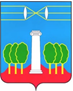 АДМИНИСТРАЦИЯГОРОДСКОГО ОКРУГА КРАСНОГОРСКМОСКОВСКОЙ ОБЛАСТИПОСТАНОВЛЕНИЕ_____________№__________О внесении изменений в Административный регламент предоставления муниципальной услуги «Организация отдыха детей в каникулярное время», утверждённый постановлением администрации городского округа Красногорск Московской области от 22.01.2018 № 84/1            В соответствии с Федеральным законом от 06.10.2003 № 131-ФЗ «Об общих принципах организации местного самоуправления в Российской Федерации», Федеральным законом от 27.07.2010 № 210-ФЗ «Об организации предоставления государственных и муниципальных услуг», в  целях повышения эффективности и качества предоставления муниципальных услуг гражданам и юридическим лицам,                                                           постановляю:Внести в Административный регламент предоставления муниципальной услуги «Организация отдыха детей в каникулярное время», утверждённый постановлением администрации городского округа Красногорск Московской области от 22.01.2018 № 84/1 (далее – Административный регламент), следующие изменения:
1.1  Приложение №  4   к Административному регламенту изложить в новой редакции согласно Приложению № 1 к настоящему постановлению.  1.2.  Приложение № 5  к Административному регламенту изложить в новой редакции согласно Приложению № 2 к настоящему постановлению.   1.3. Приложение № 7 к Административному регламенту изложить  в новой редакции согласно Приложению № 3 к настоящему постановлению.    1.4. В Приложении № 8 к Административному регламенту  слова  «дети, отбывающие наказание в виде лишения свободы в воспитательных колониях; дети, находящиеся в специальных учебно-воспитательных учреждениях» исключить.             2.    Разместить настоящее постановление  на официальном сайте администрации городского округа Красногорск Московской области в сети «Интернет».      3.       Контроль над исполнением настоящего постановления возложить на         заместителя главы администрации по социальной сфере Тельбухова И.А.Глава городского                                                                       округа Красногорск							Э.А. ХаймурзинаВерноСтарший инспектор общего отделауправления делами							Ю. Г. НикифороваИсполнитель								Н.С. ТимошинаРазослано: в дело,  Тельбухову,  Тимошиной.